Resume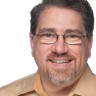 Kenneth Brubaker
Enterprise Application Architect
I am an incessantly driven technical leader of the craft of software development, having executed at all levels of the trade. I have provided technical management at several large companies and directed and participated in important software development efforts throughout my nearly 30 year career. ExperienceHands-on architect at one of the largest funds managers, having designed and developed their cloud and microservices-based client data services platform. I provide technical management for a service development platform used by several feature teams currently developing over 13 microservices. I guide the development of software frameworks, release management, and developer and operational support.Implemented and deployed service architecture for leading Automotive CRM SaaS provider based on microservice principles I developed in conjunction with the technical leadership team and reference architecture requirements developed from those principlesEnterprise Application Architect and Microsoft liaison for 50,000 person global Financial Services firm for their migration to an external data centerDesigned .NET Enterprise Software Framework and Salary Administration software for 70,000 person media conglomerateSole Application Architect for leading Investment Banking firm, having designed an investment trading platform and several full stack .NET-based application architecturesDesigner and implementer of distributed, load balanced computation engines for leading Financial Services and Management Consulting firmsSenior developer on many industry leading and industry first platforms including First C++ Windows application development frameworkFirst Windows-based global money transfer program for a leading banking firmFirst home airline reservation system for a leading airlineWorked in senior architect and developer positions on large products for leading firms in the Enterprise Mobility Management, Credit Union, Financial Services, Healthcare, Supply Chain Management, Defined Benefits Administration, and Automotive industriesTechnical ExpertiseApplication Lifecycle ManagementSoftware Technology Portfolio ManagementEnterprise Reference ArchitectureSolutions ArchitectureFull stack application architecturesContinuous Integration/Continuous DeliverySoftware Development LifecycleAgile Development practices including SAFeTest Driven Development practicesInner-source Development practices.NET/Windows ArchitectureMicroservice ArchitectureModern Development Technologies including AWS, Splunk, Kubernetes, AVRO, Protobuf, Angular, TypeScript, Git, GitHub, Redis, Docker, JavaScript, EcmaScript Standards, Node Development, NPM packages, Go language, ExpressJS websites, Babel, and WebPackSelected Work HistoryCapital Group: Contract, February 2019 - Present (Financial Services)Hands-on ArchitectDeveloped a greenfield AWS-cloud and OpenShift (Kubernetes) development platform for their new enterprise client data services provider that employs several API development teams and over a dozen microservices. I not only designed and lead the team that developed the application architecture, but also design and manage their continuous delivery release model and 24x7 operational support model.Migrated large (>100 APIs) .NET service to an enterprise service supporting several enterprise consumers. I designed an inner-source development model that supports dozens of contributors and a support model for 24x7 operational support..eLead: Contract/FTE, March 2015 – February 2017 (Automotive CRM)Enterprise ArchitectDeveloped strategy, principles, and reference architecture requirements for the microservice-based rewrite of a large SaaS platformImplemented core service technologies based on the requirementsImplemented and oversaw deployment of several application services using the core services architecturePrototyped Express/Redis-based messaging systemShepherded several cross-functional initiatives including Internal Open Source React component libraryAirWatch: FTE, November 2014 – March 2015 (Enterprise Mobility Management)C# ArchitectSupported the AirWatch scheduler service in a very large SaaS environmentMentored staff on Unit Testing techniques and Single Page Application Web technologiesVoya Investment Management: Contract/FTE, May 2009 – November 2014 (Financial Services)Application ArchitectDesigned and managed the administration of Software Configuration Management (SCM) and Application Lifecycle Management (ALM) practices for 50+ person development organization across three locations in a highly regulated environmentDesigned and implemented three full stack application architectures using various Microsoft and web technologies over the course of my employmentDeveloped Software Development Lifecycle (SDLC) in addition to the software stack for a trading systemCox Enterprises: Contract, February 2006 – July 2007 (Media)Enterprise ArchitectParticipated in the design and provided the administration of Software Configuration Management (SCM) and Application Lifecycle Management (ALM) practices for 30+ person development organizationDesigned and implemented application architecture of new Salary Administration application for 70,000 person organizationFiserv: Contract, May 2003 – June 2004, July 2005 – January 2006 (Financial Services)Senior Software ConsultantDesigned and implemented code generation-based distributed calculation engine for leading NAIC Annual Reporting software providerAon: FTE, July 2004 – July 2005 (Financial Services/Human Resources)Senior Application ArchitectMicrosoft liaison and Enterprise Architect for 50,000 person global firm for migration to external data centerMigration involved hundreds of applications and dozens of application teams across many locationsre:Member Data Services: December 2001 – October 2002 (Financial Services)Chief Technical ArchitectImplemented SDLC and full stack web architecture using the just released .NET FrameworkDesigned and implemented innovative (for the time) ORM framework and Unit Test engineWhitewater Group: FTE/Contract, May 1990 – January 1993Member Technical StaffDeveloped several subsystems for first Windows-based global money transfer application using object-oriented programming environment including Data Access Layer (DAL), printing subsystem and virtualized custom Windows GUI controlsSole tester for first C++ Windows GUI application frameworkDrafted reference documentation for Window GDIEducationUniversity of PennsylvaniaPhiladelphia, PA
BSE in Computer Science and Engineering
Graduated May 1990CertificationsSAFe 5 Practitioner (SP)Scaled Agile
March 2020 - March 2021Certified ScrumMaster (CSM)Scrum Alliance
March 2013 - March 2015